Allegato A – istanza di partecipazione Figure Professionali – Laboratorio di teatroAVVISO ESTERNO PER LA SELEZIONE DI PERSONALE ESTERNO A VALERE SUL PROGETTO PNRR: Percorsi formativi e laboratoriali co-curriculari (LABORATORI DI TEATRO)Piano Nazionale Di Ripresa E Resilienza - Missione 4: Istruzione E Ricerca - Componente 1 Potenziamento dell’offerta dei servizi di istruzione: dagli asili nido alle Università - Investimento 1.4: Intervento straordinario finalizzato alla riduzione dei divari territoriali nelle scuole secondarie di primo e di secondo grado e alla lotta alla dispersione scolastica - Azioni di prevenzione e contrasto della dispersione scolastica: Codice M4C1I1.4-2022-981-P-14330 ACTIVA CIVITAS” CUP:I54D22003360006Al Dirigente Scolastico IC “G. BIANCO”SERSALEIl/la sottoscritto/a 	nato/a a	il  	codice fiscale |   |	|	|__|   |	|	|	|	|	|	|	|	|	|	|	|residente a	via 	recapito tel.	recapito cell.  	indirizzo E-Mail		indirizzo PEC 	in servizio presso	con la qualifica di  	CHIEDEDi partecipare alla selezione per l’attribuzione dell’incarico di ESPERTO DI TEATRO relativamente al progetto Piano Nazionale Di Ripresa E Resilienza - Missione 4: Istruzione E Ricerca - Componente 1 Potenziamento dell’offerta dei servizi di istruzione: dagli asili nido alle Università - Investimento 1.4: Intervento straordinario finalizzato alla riduzione dei divari territoriali nelle scuole secondarie di primo e di secondo grado e alla lotta alla dispersione scolastica - Azioni di prevenzione e contrasto della dispersione scolastica: Activa civitasA tal fine, consapevole della responsabilità penale e della decadenza da eventuali benefici acquisiti. Nel caso di dichiarazioni mendaci, dichiara sotto la propria responsabilità quanto segue:di aver preso visione delle condizioni previste dal bandodi essere in godimento dei diritti politicidi non aver subito condanne penali ovvero di avere i seguenti provvedimenti penali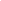 di non avere procedimenti penali pendenti, ovvero di avere i seguenti procedimenti penali pendenti:di impegnarsi a documentare puntualmente tutta l’attività svoltadi non essere in alcuna delle condizioni di incompatibilità con l’incarico previsti dalla norma vigentedi avere la competenza informatica per l’uso della piattaforma on line “Gestione progetti PNRR”Data	firma	 Si allega alla presenteDocumento di identità in fotocopiaAllegato B (griglia di valutazione)Curriculum VitaeData, ………………………………………….                                                     Firma …………………………….N.B.: La domanda priva degli allegati e/o non firmati non verrà presa in considerazioneAVVISO ESTERNO PER LA SELEZIONE DI PERSONALE ESTERNO A VALERE SUL PROGETTO PNRR: Percorsi formativi e laboratoriali co-curriculari (LABORATORI DI TEATRO)Piano Nazionale Di Ripresa E Resilienza - Missione 4: Istruzione E Ricerca - Componente 1 Potenziamento dell’offerta dei servizi di istruzione: dagli asili nido alle Università - Investimento 1.4: Intervento straordinario finalizzato alla riduzione dei divari territoriali nelle scuole secondarie di primo e di secondo grado e alla lotta alla dispersione scolastica - Azioni di prevenzione e contrasto della dispersione scolastica: Codice M4C1I1.4-2022-981-P-14330 ACTIVA CIVITAS” CUP:I54D22003360006DICHIARAZIONI AGGIUNTIVEIl/la sottoscritto/a……………………………………………………………………………………, AI SENSI DEGLI ART. 46 E 47 DEL DPR 28.12.2000 N. 445, CONSAPEVOLE DELLA RESPONSABILITA' PENALE CUI PUO’ ANDARE INCONTRO IN CASO DI AFFERMAZIONI MENDACI AI SENSI DELL'ART. 76 DEL MEDESIMO DPR 445/2000 DICHIARA DI AVERE LA NECESSARIA CONOSCENZA DELLA PIATTAFORMA PNRR E DI QUANT’ALTRO OCCORRENTE PER SVOLGERE CON CORRETTEZZA TEMPESTIVITA’ ED EFFICACIA I COMPITI INERENTI LA FIGURA PROFESSIONALE PER LA QUALE SI PARTECIPA OVVERO DI ACQUISIRLA NEI TEMPI PREVISTI DALL’INCARICO Data	firma 	Il/la sottoscritto/a, ai sensi della legge 196/03, autorizza e alle successive modifiche e integrazioni GDPR 679/2016, autorizza l’istituto	al trattamento dei dati contenuti nella presente autocertificazione esclusivamente nell’ambito e per i fini istituzionali della Pubblica AmministrazioneData	firma 	ALLEGATO B: GRIGLIA DI VALUTAZIONE DEI TITOLI INERENTE L’AVVISO ESTERNO PER LA SELEZIONE DI PERSONALE ESTERNO A VALERE SUL PROGETTO PNRR: Percorsi formativi e laboratoriali co-curriculari (LABORATORI DI TEATRO)Piano Nazionale Di Ripresa E Resilienza - Missione 4: Istruzione E Ricerca - Componente 1 Potenziamento dell’offerta dei servizi di istruzione: dagli asili nido alle Università - Investimento 1.4: Intervento straordinario finalizzato alla riduzione dei divari territoriali nelle scuole secondarie di primo e di secondo grado e alla lotta alla dispersione scolastica - Azioni di prevenzione e contrasto della dispersione scolastica: Codice M4C1I1.4-2022-981-P-14330 ACTIVA CIVITAS” CUP:I54D22003360006Data	                            Firma_______________________Descrittore TitoloCandidato o personale individuato dalla Compagnia teatraleA curadel candidatoPuntiA cura della CommissionePuntiA1Possesso di laurea inerenti lo specifico progettoVoto 84 punti 1Da 85 a 92 punti 2Da 95 a 104 punti 3Da 105 a 110 punti 4Voto 110 con lode punti 5A2Possesso di seconda laurea generica magistrale o Dottorato di Ricerca inerenti lo specifico progettoPunti 3A3Seconda laurea generica triennale in aggiunta al punto A1Punti 1A4Master post-universitari inerenti alla tipologia del progetto formativo con almeno 1500 ore di formazione o 60 CFUPunti 2 per ogni titolo(Max 6 punti)B – Titoli professionaliB1Certificazioni professionali inerenti alla tipologia del progetto formativo rilasciate da Enti accreditati e riconosciute dal Miur opportunamente documentate (data e monte ore)B2Attestati conseguiti per la partecipazione a corsi di formazione di almeno 30 ore inerenti la tipologia del progetto formativoPunti 1 per ogni corso(Max punti 4)B3Esperienze di docenza curriculare o di lavoro professionista nella scuola inerente alla tipologia del progetto formativoPunti 3 per ogni anno scolastico(Max 9 punti)B4Esperienze di docenza o lavoro professionista in contesti extra o para scolastici inerente alla tipologia del progetto formativoC – Percorso formativo proposto (non obbligatorio)Chiarezza nella descrizione della proposta progettualeMax punti 1Contenuto innovativo della proposta progettualeMax punti 1Metodologie innovative inserite nella proposta progettualeMax punti 1Totale TotaleTotale punteggio (A)Totale punteggio (A)/15Totale punteggio (B)Totale punteggio (B)/32Totale punteggio (C) Totale punteggio (C) /3Totale punteggio (A)+(B)+(C)Totale punteggio (A)+(B)+(C)/50